 АДМИНИСТРАЦИЯ  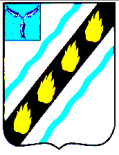 СОВЕТСКОГО   МУНИЦИПАЛЬНОГО  РАЙОНА  САРАТОВСКОЙ ОБЛАСТИ  О С Т А Н О В Л Е Н И Еот  22.10.2014  № 1044      р.п. Степное	 Об утверждении схемы размещения нестационарных торговых объектов на территории Советского муниципального района           соответствии с Федеральными законами от 28.12.2009 № 381-ФЗ «Об основах государственного регулирования торговой деятельности в Российской Федерации»,  от  06.10.2003  №  131-ФЗ  «Об  общих  принципах  организации местного самоуправления в Российской Федерации», приказом министерства экономического развития и инвестиционной политики Саратовской области от 25.09.2013  №  2839  «О  порядке  разработки  и  утверждения  схемы нестационарных  торговых  объектов»,  руководствуясь  Уставом  Советского муниципального района,  администрация Советского муниципального района ПОСТАНОВЛЯЕТ: 1.Утвердить схему размещения нестационарных торговых объектов на территории Советского муниципального района,  согласно приложению.  Признать утратившим силу постановление администрации Советского муниципального района от 23.07.2010 № 823 «Об утверждении единой схемы, определяющей  места  для  размещения  нестационарных  объектов мелкорозничной сети на территории Советского муниципального района	».               3.Отделу  экономики,  инвестиционной  политики  и  муниципальных закупок    администрации  Советского  муниципального  района  опубликовать данное постановление   на сайте администрации Советского муниципального района.   Контроль  за  исполнением  настоящего  постановления  возложить  на          председателя  комитета  по  экономическим  и  финансовым  вопросам администрации Советского муниципального района Фролову Т.А.  Глава администрации Советского муниципального района                                                            С.В.Пименов  Богомолова С.И. 5-05-54   Приложение к постановлению  администрации муниципального района от 22.10.14  № 1044 Схема размещения нестационарных торговых объектов на территории Советского муниципального района	 	Период Пушкинское муниципальное образование Розовское муниципальное образование   Реализация  промышленных товаров Розовое, ул.Кооперативная, в районе д.№ 20А  круглогодично Золотостепское муниципальное образование   Реализация  промышленных товаров с.Александровка,  ул.Школьная  районе д.№ 15круглогодично Культурское муниципальное образование Наливнянское муниципальное образование Любимовское муниципальное образование   Реализация безалкогольных прохладительных напитков с.Любимово, ул.Центральная в районе д. № 12 круглогодично Мечетненское муниципальное образование   Реализация бахчевых культур  с. Мечетное, около магазина «Центр» по ул.Школьная, в районе д.№ 10А июль-октябрь Верно Начальник отдела делопроизводства и контроля                                  Н.В.Черникова п/п                                                                        Местонахождения объекта (адресный размещения объекта (для сезонных объектов торговли) Вид деятельности (специализация)                              ориентир) Степновское муниципальное образование 1.  Реализация безалкогольных           ул. Димитрова в районе май-сентябрь прохладительных напитков,        стадиона «Нефтяник» мороженого 2.  Реализация безалкогольных           ул.К.Маркса, д.8 около май-сентябрь прохладительных напитков,        магазина «Феникс» мороженого 3.  Реализация фруктов, овощей   ул. Кирова, район дома №8 (магазин «Престиж») апрель-октябрь 4.  Реализация фруктов, овощей   ул. Нефтяников, дом № 15, прилегающая территория (торговая лавка «Славяне») апрель-октябрь 5.  Реализация фруктов, овощей   ул. Кутузова, в районе дома № 56 апрель-октябрь 6.  Реализация бахчевых культур   ул. Кирова, район дома № 8 (магазин «Престиж») июль-октябрь 7.  Реализация бахчевых культур   ул. Нефтяников, дом № 15, прилегающая территория (торговая лавка «Славяне») июль-октябрь 8.  Реализация бахчевых культур   ул. Кутузова, в районе дома № 56  июль-октябрь Советское муниципальное образование 1.  Реализация  безалкогольных        р.п.Советское, ул.50 лет май-сентябрь прохладительных напитков         Пионерии, в районе д.№2 б торговые ряды 2.  Реализация фруктов, овощей   р.п.Советское, ул.50 лет Пионерии, в районе д.№2б торговые ряды круглогодично 3.  Реализация бахчевых культур   р.п.Советское, ул.50 лет Пионерии, в районе д.№2б торговые ряды летне-осенний период 4.  Реализация продуктов питания  р.п.Советское, ул.50 лет Пионерии, в районе д.№2б торговые ряды круглогодично  5.  Реализация стройматериалов  р.п.Советское, ул.50 лет Пионерии, в районе д.№2б торговые ряды круглогодично 6.  Реализация  промышленных        р.п.Советское, ул.50 лет круглогодично товаров                                         Пионерии, в районе д.№2б торговые ряды 7.  Реализация  сезонных  товаров    р.п.Советское, ул.50 лет весенне-летний период (рассада, саженцы)                      Пионерии, в районе д.№2б торговые ряды 1.  Реализация фруктов, овощей   р.п.Пушкино,  привокзальная площадь,  в  районе ул.Вокзальная, вблизи д. № 56 май-октябрь 2.  Реализация бахчевых культур  р.п.Пушкино,  привокзальная площадь,  в  районе ул.Вокзальная,вблизи  д. № 56 июль-октябрь 3.  Реализация бахчевых культур  р.п.Пушкино,  привокзальная площадь,  в  районе ул.Вокзальная,вблизи  д. № 56 июль-октябрь 4.  Реализация бахчевых культур  р.п.Пушкино,  привокзальная площадь,  в  районе ул.Вокзальная,вблизи  д. № 56 июль-октябрь 5.  Реализация  сезонных  товаров    р.п.Пушкино,  привокзальная май-декабрь (елки, рассада, саженцы)             площадь,  в  районе ул.Вокзальная,вблизи  д. № 56 2.  Реализация фруктов, овощей   с. Розовое, ул.Кооперативная, в районе д.№ 20А  май-сентябрь 3.  Реализация бахчевых культур  с. Розовое, ул.Кооперативная, в районе д.№ 20А  май-сентябрь 4.  Реализация бахчевых культур  с. Розовое, ул.Кооперативная, в районе д.№ 20А  май-сентябрь 1.  Реализация бахчевых культур  с.Золотая  Степь,  ул.Мичурина, в районе д.№ 2 июль-октябрь 2.  Реализация бахчевых культур  с.Александровка,  ул.Школьная в районе д.№ 15 июль-октябрь 3.  Реализация фруктов, овощей  с.Золотая  Степь,  ул.Мичурина, в районе д.№ 2 май-сентябрь 4.  Реализация фруктов, овощей  с.Александровка,  ул.Школьная в районе д.№ 15 май-сентябрь 5.  Реализация  промышленных        с.Золотая  Степь,  ул.Мичурина, круглогодично товаров                                         в районе д.№ 2 1.  Реализация фруктов, овощей  с. Новокривовка, ул. Кооперативная, в районе  д.№ 5 май-сентябрь 2.  Реализация  промышленных        с. Новокривовка, ул. круглогодично товаров                                         Кооперативная, в районе  д.6, в районе  д.4А 3.  Реализация бахчевых культур  с. Новокривовка, ул. Кооперативная, в районе  д.№ 5 август-октябрь 4.  Реализация пиломатериалов  с. Новокривовка, ул.Кооперативная, в районе  д.№ 6, в районе  д.№ 4А круглогодично 5.  Реализация бахчевых культур  . Новокривовка, ул.Кооперативная, в районе  д.№ 6, в районе  д.№ 4А август- октябрь 6.  Реализация  сезонных  товаров    с. Новокривовка, По мере необходимости (елки, рассада)                             ул.Кооперативная, в районе  д.№ 6, в районе  д.№ 4А 1.  Реализация продуктов питания  ст. Наливная, ул. Школьная, в районе д. № 14 апрель-октябрь 2.  Реализация  промышленных        ст. Наливная, ул. Школьная, в круглогодично товаров                                         районе д. № 14 3.  Реализация бахчевых культур  ст. Наливная, ул. Школьная, в районе д. № 14 июль-октябрь 4.  Реализация бахчевых культур  ст. Наливная, ул. Школьная, в районе д. № 14 июль-октябрь 5.  Реализация  безалкогольных        ст. Наливная, ул. Школьная, в май-сентябрь прохладительных напитков         районе д. № 14 6.  Реализация продуктов питания  с.Пионерское, ул. Клубная в районе д. № 12 апрель-октябрь 7.  Реализация  промышленных        с.Пионерское, ул. Клубная в круглогодично товаров                                         районе д. № 12 8.  Реализация бахчевых культур  с.Пионерское, ул. Клубная в районе д. № 12 июль-октябрь 9.  Реализация  безалкогольных        с.Пионерское, ул. Клубная в май-сентябрь прохладительных напитков         районе д. № 12 1.  Реализация фруктов, овощей  с.Любимово, ул.Центральная в районе д. № 12 май-сентябрь 2.  Реализация промышленных         с.Любимово, ул.Центральная в круглогодично товаров                                         районе д. № 12 3.  Реализация продуктов питания  с.Любимово, ул.Центральная в районе д. № 12 круглогодично 5.  Реализация бахчевых культур  .Любимово, ул.Центральная в районе д. № 12 июль-октябрь 6.  Реализация бахчевых культур  .Любимово, ул.Центральная в районе д. № 12 июль-октябрь 1.  Реализация  промышленных товаров с. Мечетное, около магазина «Центр» по ул.Школьная, в районе д.№ 10А круглогодично 2.  Реализация  продуктов питания,бакалея с. Мечетное, около магазина «Центр» по ул.Школьная, в районе д.№ 10А круглогодично 3.  Реализация фруктов, овощей, бахчевых культур с. Мечетное, около магазина «Центр» по ул.Школьная, в районе д.№ 10А июнь-октябрь 